16e Congrès Mondial ; Symposium ; « En route vers Québec » , Etape 3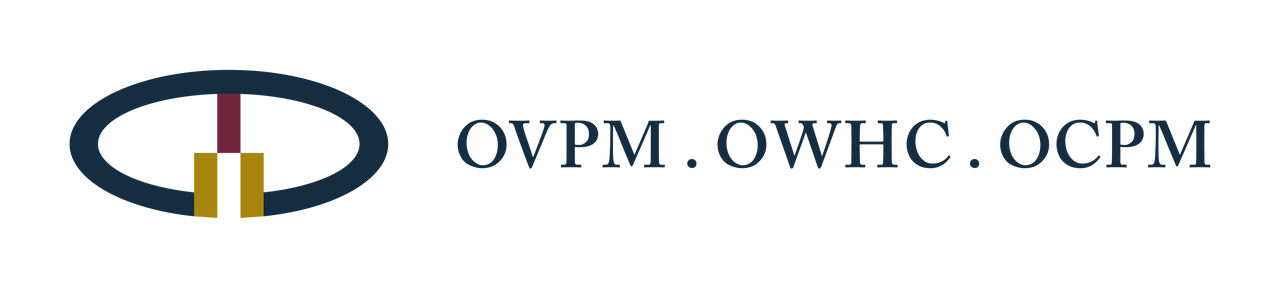 Nom de la ville (pays)Dans quelle ville l'action est-elle proposée ou N/A si la proposition est généraleObjectifsLa proposition d’action est en rapport avec lequel des 9 objectifs (utiliser la nomenclature OO)IdentificationNom de l’expert (titre, courriel) ou noms des experts impliqués s’il s’agit d’une proposition collectivePROPOSITION D'ACTIONQuoi? De quelle action s’agit-il, quelle est sa nature :Pour quoi? Quel est le but de cette action, quel serait son impact et les effets recherchés :Où? A quel endroit, sur quel périmètre, dans quels lieux l’action devrait se faire :Avec qui? Qui sont les parties prenantes, les acteurs clefs indispensables, déjà impliqués ou qui devraient être impliqués :Quelle est la situation ou quels sont les éléments de contexte qui motivent cette action?Quels sont les aspects structurants, les composants de cette action qu’il faudrait rassembler en vue de formuler un projet :